Тема: Комнатные растения  в  классе(урок-презентация)Цели:Познакомить  с  комнатными растениями класса (вспомнить об особенностях строения комнатного растения);Дать представления о способах размножения. Оценить условия жизни и роста растений (особенность, частоту полива);Формировать умение устанавливать причинно-следственные связи;Развивать заботливое отношение к  комнатным растениям;Побудить желание ухаживать за ними;  Оборудование: комнатные растения, их паспортизация, алгоритмы операций по уходу за комнатными растениями.Предварительная работа:  Учитель  делит класс на команды и заранее  дает задание составить рассказ о комнатном растении (по желанию)Ход работы1.Вводная частьУчитель. Сегодня мы проводим урок-презентацию комнатных  растений2. ПрезентацияПредставитель каждой команды рассказывает о комнатном растении, другие учащиеся добавляют сведения о нем.3. БеседаУчитель. Почему эти растения называют комнатными?Ученик. Комнатными растениями – называют растения, которые растут в помещениях, человек заботится о них, а они в свою очередь приносят человеку пользу.Учитель Какую пользу приносят комнатные растения?Учащиеся: они- очищают воздух от пыли и ядовитых веществ;- поддерживают влажность воздуха;- обогащают воздух кислородом;- отпугивают вредных насекомых (например  моль);- создают в классе красоту и уют;- заинтересовывают человека, вызывают  желание  заботится о них;Учитель. Назовите условия, необходимые для хорошего роста растения?Учащиеся. Почва, вода, свет, тепло.Учитель .Какие  способы размножения растений знаете?Учащиеся.  Семенами. Частями растений.Учитель. Размножение частями растений – вегетативный вид  размножения:Стеблевыми черенками (традисканция, фикус, бегония);Листовыми черенками  (фиалка);Делением куста (хлорофитум);Отпрысками (усы, цветочная стрелка у хлорофитума, каланхое)4.  Игры на выявление знаний о растениях.(физминутка)Игра «Органы растений»Учитель называет и показывает органы растений, а учащиеся объясняют его значение.Игра «Узнай растение по описанию»Учитель описывает растения, а учащиеся отгадывают.5. Зарисовка комнатных растений6. Составление паспорта комнатного растенияЭкологический паспорт комнатного растенияНазвание;Семейство;Место произрастания;Краткое описание внешнего вида;Корень;Стебель;Листья;Цветки;Особенности размножения;Уход (полив, освещение).Дополнительный материалАлоэ (столетник)Алоэ древовидное прозвали столетником, т.к. считают, что это растение цветет раз в сто лет.  В домашних условиях цветет редко. У древовидного алоэ листья мясистые, сочные, длинной до 20-25 см, расположены на высоких, хорошо выраженных стеблях, края листьев – с шипами. Все виды алоэ выносливы. Они выдерживают сухой воздух, любят яркое солнечное освещение. Алоэ – домашний  доктор. Сок  древовидного алоэ обладает бактерицидными свойствами. Если к ране приложить разрезанные листочки, то она  быстро затянется и заживет. Сок алоэ снимает воспаление, лечит ушибы, затягивает нарывы.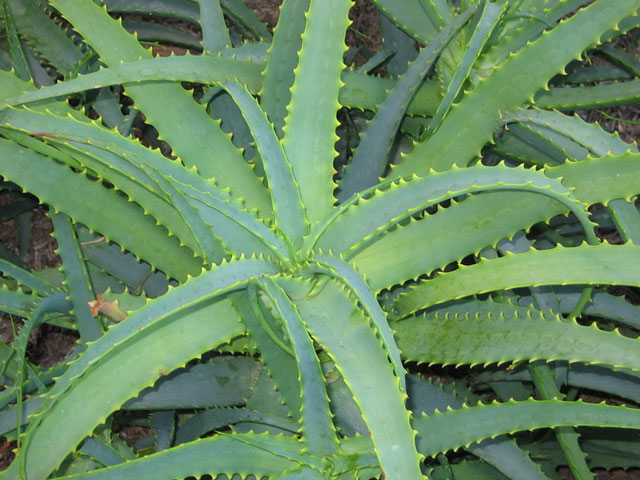 Фикус.Родина – Индия. Дерево с прямым стволом и крупными кожистыми  овальными блестящими листьями на длинных черенках, расположены листья поочередно. Молодые листья фикуса свернуты в трубочку и покрыты розовым чехликом . Фикус – каучуконос,  его стебли и листья содержат белый млечный сок, содержащий каучук.ФиалкаРодина – тропики Африки. Невысокое травянистое растение с сильно укороченным стеблем и прикорневыми черешковыми листьями, собранными в розетку. Листья округлые, мясистые, опущенные. Фиалка сильно и продолжительно цветет (6-8 месяцев). Цветки крупные, неправильной формы. Фиалки содержат в прохладных комнатах на светлых северных, северо-восточных окнах, растение не выносят прямых солнечных лучей, сквозняков, дыма и газов в воздухе. В период цветения растение необходимо удобрять.. размножают делением куста очень осторожно, чтобы не повредить корни. Чаще фиалку размножают листьями.ХлорофитумРодина – Южная Америка. Широко распространенное неприхотливое ампельное растение с длинными ярко-зелеными линейными листьями, собранные в пучки. Хлорофитум хорошо растет в прохладных помещениях, так и в помещениях с более высокой температурой воздуха. Летом растение обильно поливают размножается растение отводами и молодыми листовыми розетками.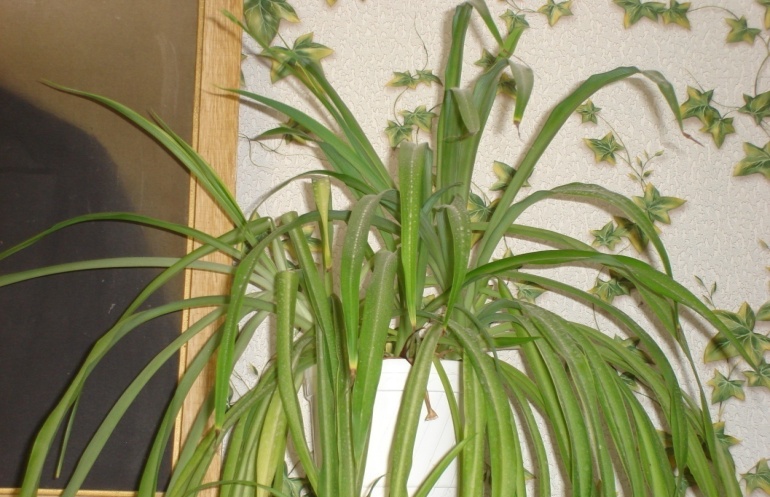 ТрадисканцияКомнатное растение со свисающими стеблями средней длины листьями довольно крупные с широкими серебристыми полосами. Требует умеренного количества света, обильной поливки и опрыскивания. Легко размножается черенками.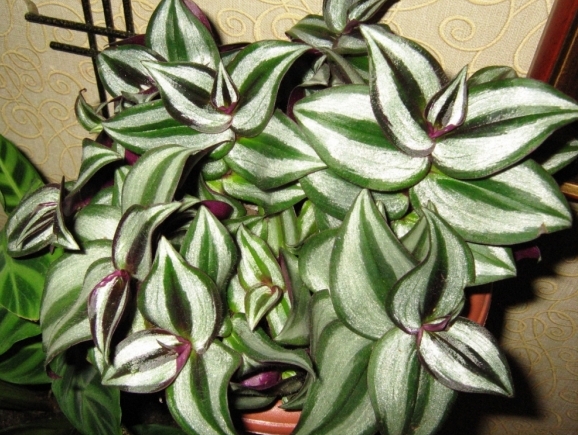 ДиффенбахияУ этого полукустарника великолепные крупные кожистые декоративные листья. Растение может достичь в высоту 1,5 м. для поддержания кустообразной формы ствол у диффенбахии нужно обрезать. После этого появляются боковые побеги. Растет диффенбахия в светлом или слегка затемненном месте. Сухой воздух плохо на нее действует, солнечных лучей растение боится, поливают теплой отстоявшейся водой. Размножается растение делением стебля, молодыми черенками. Сок диффенбахии ядовит, вызывает раздражение и покраснение кожи, поэтому при обрезании растения нужно надевать перчатки.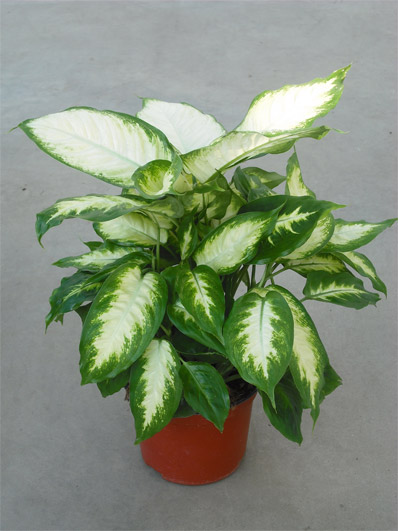 